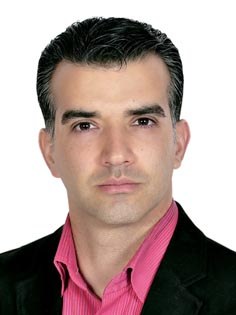 Personal DataFirst name: RasoulLast name: MohammadiSex: MaleDate of birth: 2 February, 1980Place of Birth: Isfahan, IranCitizenship: IranianMarital status: Married, 1 ChildPresent mailing address: No.8, Darya Building, Sharifi blind, Roudaki St.Postal code: 8176768611, Isfahan, IranTelephone:    Home: +98 313 786 2604, +98 313 778 0147Work: +98 313 792 9175Cell phone: +98 913 327 1500E-Mail:  Dr.rasoul_mohammadi@yahoo.comAcademic QualificationsDegree title: Ph.DField of study: Medical MycologyFaculty: MedicineUniversity: Tarbiat ModaresCity/Country: Tehran, IranFrom year to year: September 2007- July 2011Dissertation: Study on the prevalence of the new species (Candida orthopsilosis, Candida metapsilosis, Candida nivariensis, Candida bracarensis) among yeasts isolates of patients using specific genetic markers and study of their drug resistanceDegree title: M.ScField of study: Medical MycologyFaculty: MedicineUniversity: Tarbiat ModaresCity/Country: Tehran, IranFrom year to year: September 2003- February 2006Thesis: Antifungal activity of Boswellia serrata essential oil against fluconazole resistant and susceptible isolates of Candida albicansDegree title: B.ScField of study: MicrobiologyUniversity: Islamic Azad Univercity of FalavarjanCity/Country: Falavarjan, Isfahan, IranFrom year to year: September 1997- July 2001Employment HistoryTitle of position: Associate professor  From year to year: July 2018-until nowEmployer: Isfahan University of Medical sciencesAddress of employer: Isfahan, IranTitle of position: Assistant professor  From year to year: 2013-2018Employer: Isfahan University of Medical sciencesAddress of employer: Isfahan, IranTitle of position: Assistant professor  From year to year: 2012-2013Employer: Ashrafi Isfahani UniversityAddress of employer: Sepahan Shahr, Isfahan, IranTitle of position: Microbiology Expert.From year to year: 2008-2009 Duties: Lab Managing and Preparation of Material Safety Data Sheets (MSDSs)Employer: Amin Pharmaceutical CompanyAddress of employer: Kelishad, Abnil road, Isfahan, IranTitle of position: Supervisor of Microbiology Lab.From year to year: 2003-2007Duties: Lab Managing Employer: Goldaru Company (Pharmaceutic Co.)Address of employer: Soffeh Industrial Town, Isfahan, IranTeaching ExperiencesMedical MycologyFrom year to year: 2013 until nowEmployer: Isfahan University of Medical sciences, Isfahan, IranStudents of: Medicine, Dentistry, Pharmacology, Nursery, Medical laboratory sciences, Midwifery, Health, MSc students of Medical Mycology and PhD students of Parasitology. Professional SkillsDNA extraction, Purification, Gel electrophoresis, PCR, PCR-RFLP, RAPD, FSP-PCR, PCR-ELISA, Real-time PCR, Preparing diluted of antifungal agents, Sample and inoculum preparation, E-Test procedure, MIC and MEC reading results, MIC50, MIC90, MEC, MFC reading results, Breakpoint and interpretation of resultsThesis SupervisorBatoul Mottaghi (MSc of Medical Mycology), (Thesis number: 398326), Title: Candida colonization of the esophagus and gastric mucosa; comparison between patients taking proton pump inhibitors and those taking histamine receptor antagonist drugs. 2021.Mohsen mirshekar (MSc of Medical Mycology), (Thesis number: 398378), Title: In vitro antifungal susceptibility pattern of Candida species isolated from gastroesophageal candidiasis. 2021.Mahnaz Gholami (MSc of Medical Mycology), (Thesis number: 397113), Title: Molecular study on Pityriasis vesicolor in Isfahan using PCR-sequencing during 2018-2019. 2020.Tahereh Rahimi (MSc of Medical Mycology), (Thesis number: 397178), Title: Frequency of dermatophyte species among suspected domestic animals to dermatophytosis in veterinary clinics and animal husbandry in Isfahan by molecular techniques in 2018. 2019.Monireh Taei (MSc of Medical Mycology), (Thesis number: 397112), Title: Identification of Candida species isolated from patients with various clinical forms of candidiasis focusing on rare species such as candida auris by molecular methods in 2018 in Isfahan, Iran. 2019.Mahta Noorbakhsh (Specialty degree in infectious diseases), (Thesis number: 396429), Title: Candida urinary tract infection among ICU patients in Isfahan, Iran. 2019.Ali Sardari (MSc of Medical Mycology), (Thesis number: 396246), Title: Evaluation of drug resistance of Candida albicans isolates to fluconazole in Isfahan and Mashhad during 2016-2017 and detection of ERG11 gene mutation in resistant strains. 2018.Abdolrasoul Mohammadi (MSc of Medical Mycology), (Thesis number: 395196), Title: Epidemiology and molecular identification of fungal agents among patients with acute and chronic sinusitis hospitalized at ENT wards of Kashani and Al-Zahra hospitals in Isfahan in 2016. 2017.Shekufeh Pouladian (MSc of Medical Mycology), (Thesis number: 3941011), Title: Molecular identification of Candida species among patients with vulvovaginitis and antifungal effects of Cloterimazole, Miconazole, and Nystatin in treatment of patients. 2017.Abuzar Kamari (MSc of Medical Mycology), (Thesis number: 395525), Title: The prevalence of rare fungi in bat cave, pigeons nest and Eucalyptus trees in Ilam, Iran, in 2016. 2016.Runak Ghobadi (MSc in food safety and hygiene), (Thesis number: 394641), Title: Effect of Ganoderma lucidum extract and powder on oxidative stability, microbial and sensory properties of emulsion type of sausage. 2016.Homeyra Babaee (MSc of Medical Mycology), (Thesis number: 394793), Title: Prevalence of Candida dubliniensis among clinical isolates of candida albicans/dubliniensis complex in diabetic patients by PCR technique and confirmation of candida dubliniensis species by using of sequence analysis of ITS1-5.8S-ITS2 region. 2016.Mahnaz Kheirkhah (MSc of Medical Mycology), (Thesis number: 394794), Title: Morphological and molecular Identification of Clinical Isolates of Aspergillus Based on Beta-Tubulin Gene Sequencing. 2016.  Bahareh Arghavan (MSc of Medical Mycology), (Thesis number: 394309), Title: Evaluation of miR-146a expression in infected macrophages to Candida glabrata. 2016.Fatemeh Salehi (MSc of Medical Mycology), (Thesis number: 394707), Title: Molecular identification of Candida species isolated from gastro-esophageal specimens of pediatrics and teenagers referred to endoscopy center in Isfahan and antifungal susceptibility testing of isolates by using of E-test in 2016. 2016.Naeime Fathi (MSc of Medical Mycology), (Thesis number: 394310), Title: Sequence-identification of Candida species isolated from candidemia. 2016.Ziyaaddin Keshavarzpour (MSc in food safety and hygiene), (Thesis number: 423493), Title: Evaluation and comparison of microbial contamination of dairy products produced by industrial and traditional methods in Isfahan and identification of Candida isolates by PCR-RFLP. 2016.Elham Foroughifar (Specialty degree in infectious diseases), (Thesis number: 393369), Title: Identification of Candida species isolated from candiduria in renal transplant recipients. 2015.Sahar Kafshdooz Jabari (MSc of Medical Mycology), (Thesis number: 394344), Title: Identification of Candida species isolated from candidemia from hospitalized patients in Milad hospital using PCR-RFLP. 2015.Thesis AdvisorRoya Abedi Soleimani (MSc in food safety and hygiene), (Thesis number: 396161), Title: Evaluation of flour, dough and bread (flat and loaf) in terms of bacterial and fungal contamination and identification of isolated Aspergillus spp. by PCR-Sequencing. 2019.Mohsen Azad (MSc of Medical Mycology), (Thesis number: 3941052), Title: Prevalence of risk factors of candiduria in hospitalized patients in ICU and nephrology units, Boali and Labafi Nejad hospitals of Tehran, by PCR-RFLP. 2017.  Mohammad Bahmaei (MSc of Medical Mycology), (Thesis number: 394065), Title: Identification of Candida Species Isolated from Candiduria Patients Using PCR-RFLP and MIC detection for fluconazole and amphotericin b using microdilution broth. 2016.Iran Noroozmirzaaghakhani (MSc of Medical Mycology), (Thesis number: 3941011), Title: Antifungal Activity of Anethum Graveolens Extract and Atrovastatin against Candida Species Compared to Fluconazole. 2015.Published PapersPourazizi M, Mohammadi R, Abtahi-Naeini B. COVID-19 Associated Mucormycosis and Anbarnesa: Concerning about Important Source of Spores. Iran J Public Health. 2022; 51(1): 223-225.2. Deyhimi MS, Meidani M, Saadatnia M, Mohammadi R*. A Case Report of Antifungal-Resistant Cryptococcal Meningitis in a Patient with Kidney Transplant. J Isfahan Med Sch. 2021; 39(637): 604-9 (Farsi with an Abstract in English).Meidani M, Mortazavi M, Omrani MR, Hajzargarbashi ST, Mohammadi R*. Brain abscess due to theMucoraceae in a renal transplant recipient; successful endoscopic treatment. J Res Med Sci 2021;26:127.Ranjbar‑Mobarake M, Nowroozi J, Badiee P, Mostafavi SN, Mohammadi R*. Cross-sectional study of candidemia from Isfahan, Iran: Etiologic agents, predisposing factors, and antifungal susceptibility testing. J Res Med Sci 2021;26:107.Taghipour S, Abastabar M, Piri F, Aboualigalehdari E, Jabbari MR, Zarrinfar H, Nouripour-Sisakht S, Mohammadi R, Ahmadi B, Ansari S, Katiraee F, Niknejad F, Didehdar M, Nazeri M, Makimura K, Rezaei-Matehkolaei A. Diversity of Geophilic Dermatophytes Species in the Soils of Iran; The Significant Preponderance of Nannizzia fulva. J Fungi (Basel). 2021;7(5):345. doi: 10.3390/jof7050345. Sabouhi M, Amini-Pozveh M, Bajoghli F, Dastjerd H, Mohammadi R. Synthesis and Characterization of Antifungal Nanocomposite AgSiO2 Polymethyl Methacrylate. Eur J Dent. 2021. doi: 10.1055/s-0041-1731831.Chadeganipour M, Shadzi S, Mohammadi R*. Fungal Infections among Psoriatic Patients: Etiologic Agents, Comorbidities, and Vulnerable Population. Autoimmune Dis. 2021;2021:1174748. doi: 10.1155/2021/1174748.Mottaghi B, Emami MH, Riahi P, Fahim A, Rahimi H, Mohammadi R*. Candida colonization of the esophagus and gastric mucosa; a comparison of patients taking proton pump inhibitors and those taking histamine receptor antagonist drugs. Gastroenterol Hepatol Bed Bench. 2021;14(4):349-355.Mirshekar M, Emami MH, Mohammadi R*. In vitro antifungal susceptibility pattern of Candida species isolated from gastroesophageal candidiasis. Gastroenterol Hepatol Bed Bench. 2021;14(3):260-266.Ranjbar-Mobarake M, Nowroozi J, Badiee P, Mostafavi SN, Mohammadi R*. Fatal disseminated infection due to Sarocladium kiliense in a diabetic patient with COVID-19. Clin Case Rep. 2021;9(9):e04596. doi: 10.1002/ccr3.4596.Hakamifard A, Hashemi M, Fakhim H, Aboutalebian S, Hajiahmadi S, Mohammadi R*. Fatal disseminated aspergillosis in an immunocompetent patient with COVID-19 due to Aspergillus ochraceus. J Mycol Med. 2021;31(2):101124. doi: 10.1016/j.mycmed.2021.101124.Gholami M, Mokhtari F, Mohammadi R*. Identification of Malassezia species using direct PCR- sequencing on clinical samples from patients with pityriasis versicolor and seborrheic dermatitis. Curr Med Mycol. 2020 Sep;6(3):21-26. doi: 10.18502/cmm.6.3.3984. Chadeganipour M, Mohammadi R*. A 9-year Experience of Aspergillus Infections from Isfahan, Iran. Infect Drug Resist. 2020; 13: 2301-2309.Meidani M, Abtahi SH, Mohammadi R*. Traumatic Mucormycosis of Auricular Cartilage in an Iranian Diabetic Patient. Int Med Case Rep J. 2020; 13:95-99.Rajabzadeh A, Shokri D, Aboutalebian S, Morovati H, Mohammadi A, Eshraghi Samani R, Mohammadi R*. A Fatal Case of Bloodstream Infection by Fusarium Solani in a Patient with Adrenocortical Carcinoma from Isfahan, Iran. Int J Cancer Manag. 2020; 13(2):e98610.Abedi R, Sami M, Mohammadi R, Mirlohi M. Microbial and Fungal Contamination of Wheat Flour, Dough, and Bread Samples Collected from Isfahan, Iran. Egypt J Vet Sci. 2020; 51(2): 163-170.Rahimi T, Mohammadi R*. Identification of Dermatophyte and Nondermatophyte Molds Isolated from Animal Lesions Suspected to Dermatomycoses. Adv Biomed Res. 2020; 9: 4. eCollection 2020.Taei M, Chadeganipour M, Mohammadi R*. An alarming rise of non‑albicans Candida species and uncommon yeasts in the clinical samples; a combination of various molecular techniques for identification of etiologic agents. BMC Res Notes. 2019; 12:779. https://doi.org/10.1186/s13104-019-4811-1.Haghighipour S, Pourahmad M, Noorbakhsh M, Mohammadi R*. Candida Urinary Tract Infection Among ICU Patients in Isfahan, Iran. Arch Clin Infect Dis. 2019; 14(5):e86472.Sardari A, Zarrinfar H, Mohammadi R*. Detection of ERG11 point mutations in Iranian fluconazole-resistant Candida albicans isolates. Curr Med Mycol. 2019; 5(1): 7-14.Nami S, Mohammadi R, Vakili M, Khezripour K, Mirzaei H, Morovati H. Fungal vaccines, mechanism of actions and immunology: A comprehensive review. Biomedicine & Pharmacotherapy. 2019; 109: 333–344.Mohammadi R, Ansari Chaharsoghi M, Khorvash F, Kaleidari B, Sanei MH, Ahangarkani F, Abtahian Z, Meis JF, Badali H. An unusual case of gastrointestinal basidiobolomycosis mimicking colon cancer; literature and review. J Mycol Med. 2018; 29(1):75-79.Mohammadi R, Mohammadi A, Ashtari F, Khorvash F, Hakamifard A, Vaezi A, Javidnia J, Meis JF, Badali H. Cerebral phaeohyphomycosis due to Rhinocladiella mackenziei in Persian Gulf region: A case and review. Mycoses. 2018; 61(4):261-265.Haghighipour S, Samimi M, Ataei B, Mohammadi R. Mortality Rate of Mucormycosis and its Risk Factors in Hospitalized Patients in Alzahra Hospital, Isfahan, Iran, during 2011-2015. J Isfahan Med Sch. 2018; 35(453): 1526-1531 (Farsi with an Abstract in English).Ghobadi R, Mohammadi R, Chabavizadeh J, Sami M. Effect of Ganoderma lucidum powder on oxidative stability, microbial and sensory properties of emulsion type sausage. Adv Biomed Res. 2018; 16; 7: 24.Azad M, Chabavizadeh J, Dehghan P, Mohammadi R. The Frequency of Candiduria in Hospitalized Patients at Nephrology Department, Labbafinejad Hospital, Tehran, Iran. J Isfahan Med Sch. 2017; 35(450): 1364-1369.Badiee P, Badali H, Diba K, Jafarian H, Mohammadi R, Mirhendi H, Najafzadeh MJ. Multicenter Identification and Antifungal Susceptibility Patterns of Candida Species Isolated from Clinical Samples. Jundishapur J Microbiol. 2017; 10(12):e56117.Badiee P, Badali H, Boekhout T, Diba K, Ghadimi Moghadam A, Hossaini Nasab A, Jafarian H, Mohammadi R, Mirhendi H, Najafzadeh MJ, Shamsizadeh A, Soltani J. Antifungal susceptibility testing of Candida species isolated from the immunocompromised patients admitted to ten university hospitals in Iran: comparison of colonizing and infecting isolates. BMC Infectious Diseases. 2017; 17:727.Lotfali E, Shahverdi AR, Mohammadi R, Noorbakhsh F, Ghajari A, Ansari S, Rezaie S. In Vitro Activity of Two Nanoparticles on Clinical Isolates of Candida parapsilosis, Showing Resistance against Antifungal Agents in Children. Arch Clin Infect Dis. 2017; 12(4):e13853.Badali H, Rezaie S, F Meis JF, Agha Kuchak Afshari S, Modiri M, Hagen F, Moazeni M, Mohammadi R, Khodavaisy S. Microsatellite genotyping of clinical Candida parapsilosis isolates. Curr Med Mycol. 2017, 3(4): 15-20.Cheraghsahar S, Kazemi S, Birjandi M, Yarahmadi M, Mahmoudi SH, Mohammadi R, Sepahvand A. Otomycosis in Western Iran: Clinical and Mycological Aspects. Arch Clin Infect Dis. 2017; 12(2):e57287.Kamari A, Sepahvand A, Mohammadi R. Isolation and molecular characterization of Cryptococcus species isolated from pigeon nests and Eucalyptus trees. Curr Med Mycol. 2017, 3(2): 20-25.Pouladian SH, Movahedi M, Mohammadi R*. Clinical and Mycological Study of Vulvovaginal Candidiasis (VVC); Identification of Clinical Isolates by Polymerase Chain Reaction-Fragment Size Polymorphyim (PCR-FSP) Technique. Arch Clin Infect Dis. 2017; 12(2):e62761. doi: 10.5812/archcid.62761.Salehi F, Esmaeili M, Mohammadi R*. Isolation of Candida Species from Gastroesophageal Lesions among Pediatrics in Isfahan, Iran: Identification and Antifungal Susceptibility Testing of Clinical Isolates by E-test. Adv Biomed Res. 2017; IP: 37.254.39.227.Kheirkhah M, Chadeganipour M, Dehghan P, Mohammadi R*. Identification of morphological and molecular Aspergillus species isolated from patients based on beta-tubulin gene sequencing. Yafte. 2017; 19(1): 87-97 (Farsi with an Abstract in English).Lotfali E, Ghajari A, Kordbacheh P, Zaini F, Mirhendi H, Mohammadi R, Noorbakhsh F, Rezaie S. Regulation of ERG3, ERG6, and ERG11 Genes in Antifungal-Resistant isolates of Candida parapsilosis. Iran Biomed J. 2017; 21(4): 275-281.Mohammadi A, Hashemi SM, Abtahi SH, Lajevardi SM, Kianipour S, Mohammadi R*. An investigation on non-invasive fungal sinusitis; Molecular identification of etiologic agents. J Res Med Sci. 2017; 30; 22:67.Mohammadi R, Mirhendi H, Hedayati MT, Badali H. Caspofungin-Non-Susceptible Candida orthopsilosis Isolated from Onychomycosis in Iran. Iran J Public Health. 2017; 46(2): 235-241.Abastabar M, Hosseinpoor S, Hedayati MT, Shokohi T, Valadan R, Mirhendi H, Mohammadi R, Aghili SR, Rahimi N, Aslani N, Haghani I, Gholami S. Hyphal wall protein 1 gene: A potential marker for the identification of different Candida species and phylogenetic analysis. Curr Med Mycol. 2016; 2(4): 1-8.Fathi N, Mohammadi R*, Tabatabaiefar MA, Ghahri M, Sadrossadati SZ. Sequence-identification of Candida species isolated from candidemia. Adv Biomed Res. 2016; 5: 150.Roudbarmohammadi S, Roudbary M, Bakhshi B, Katiraee F, Mohammadi R, Falahati M. ALS1 and ALS3 gene expression and biofilm formation in Candida albicans isolated from vulvovaginal candidiasis. Adv Biomed Res. 2016; 5:105.Chadeganipour M, Mohammadi R*. Causative Agents of Onychomycosis: A 7-Year Study. J Clin Lab Anal. 2016; 30(6): 1013-1020.Nabili M, Abdollahi Gohar A, Badali H, Mohammadi R, Moazeni M. Amino acid substitutions in Erg11p of azole-resistant Candida glabrata: Possible effective substitutions and homology modeling. J Glob Antimicrob Resist. 2016; 5:42-6.Hosseini-Safa A, Mohaghegh MA, Pestechian N, Ganji M, Mohammadi R, Mahmoudi Lamouki R, Rostami-Nejad M. First report of Tasmanian sheep strain (G2) genotype isolated from Iranian goat using the high resolution melting (HRM) analysis. Gastroenterol Hepatol Bed Bench. 2016; 9(Suppl1): S70-S74.Babaei H, Chabavizadeh J, Dehghan P, Mohammadi R*. Identification of Clinical Isolates of Candida using Duplex PCR. J Arak Univ Med Sci. 2016; 19(113): 8-15 (Farsi with an Abstract in English).Keshavarzpour Z, Sami M, Falahati H, Mohammadi R. Bacterial and Mold Contamination of Milk and Dairy Products distributed By Traditional or Commercial Producers in Isfahan, Iran, in 2014. J Isfahan Med Sch. 2016; 34(387): 712-717 (Farsi with an Abstract in English).Bahmaei M, Dehghan P, Kachuei R, Babaei H, Mohammadi R*. Interdigital intertrigo due to Fusarium oxysporum. Curr Med Mycol. 2016; 2(1):43-46.Badiee P, Badali H, Diba K, Ghadimi Moghadam A, Hosseininasab A, Jafarian H, Mohammadi R, Mirhendi H, Najafzadeh MJ, Shamsizadeh A, Soltani J. Susceptibility pattern of Candida albicans isolated from Iranian patients to antifungal agents. Curr Med Mycol. 2016; 2(1): 24-29.Badiee P, Hashemizadeh Z, Ramzi M, Karimi M, Mohammadi R. Non-Invasive Methods to Diagnose Fungal Infections in Pediatric Patients with Hematologic Disorders. Jundishapur J Microbiol. 2016; 9(11): e41573.Mohammadi R*, Foroughifar E. Candida infections among neutropenic patients. Caspian J Intern Med. 2016; 7(2): 71–77.Arghavan B, Sharifi M, Shafiee M, Mohammadi R*. Evaluation of miR-146a expression level in macrophages exposed to Candida glabrata. Curr Med Mycol. 2016; 2(2): 16-19.Amirrajab N, Badali H, Didehdar M, Afsarian MH, Mohammadi R, Lotfi N, Shokohi T. In Vitro Activities of Six Antifungal Drugs against Candida glabrata isolates: An Emerging Pathogen. Jundishapur J Microbiol. 2016; 9(5): e36638.Lotfali E, Kordbacheh P, Mirhendi H, Zaini F, Ghajari A, Mohammadi R, Noorbakhsh F, Moazeni M, Fallahi A, Rezaie S. Antifungal Susceptibility Analysis of Clinical Isolates of Candida parapsilosis in Iran. Iran J Public Health. 2016; 45(3): 322-8.Abastabar M, Mirhendi H, Hedayati MT, Shokohi T, Rezaie-Matehkolaei, Mohammadi R, Badali H, Moazeni M, Haghani I, Ghojoghi A, Akhtari J. Genetic and morphologic diversity of the genus Penicillium from Iran. Jundishapur J Microbiol. 2016; 9(1): e28280.Kafshdooz Jabari S, Chadeganipour M, Ghahri M, Mohammadi R*. Etiologic Agents of Candidemia in Pediatric Immunocompromised Patients. Iran J Ped Hematol Oncol. 2016; 6(4): 209-2015.Zarrinfar H, Kaboli S, Dolatabadi S, Mohammadi R*. Rapid detection of Candida species in bronchoalveolar lavage fluid of patients with pulmonary symptoms. Brazilian J Microbiol. 2016; 47(1):172-6.Yazdani MR, Foroughifar E, Mohammadi R*. Identification of Candida Species Isolated from Renal Transplant Recipients with Candiduria. Int J Organ Transplant Med. 2016; 7(4): 206–211.Mohammadi R*, Ataei B. Candidiasis in Pediatrics; Identification and In vitro Antifungal Susceptibility of the Clinical Isolates. Iranian J Ped Hematol Oncol. 2016; 6(1): 43-51.Bahmaei M, Dehghan P, Mohammadi R, Chabavizadeh J, Mahaki B. Identification of Candida Species Isolated from Candiduria Patients Using Polymerase Chain Reaction-Restriction Fragment Length Polymorphism in Isfahan, Iran. Isfahan Med Sch. 2016; 34(381): 484-490 (Farsi with an Abstract in English).Chadeganipour M, Mohammadi R*, Shadzi SH. A 10-Year Study of Dermatophytoses in Isfahan, Iran.  J Clin Lab Anal. 2016; 30(2): 103-7.Mohammadi R*, Abdi S. Molecular identification of Candida species isolated from gastro-oesophageal candidiasis in Tehran, Iran. Gastroenterol Hepatol Bed Bench. 2015; 8(4): 288-293.Mohammadi R, Meidani M, Mostafavizadeh K, Iraj B, Hamedani P, Sayedain MA, Mokhtari M. Case series of rhinocerebral mucormycosis occurring in diabetic patients. Caspian J Intern Med. 2015; 6(4): 243-246.Karimi L, Mirhendi H, Khodadadi H, Mohammadi R. Molecular identification of uncommon clinical yeast species in Iran. Curr Med Mycol. 2015; 1(2): 1- 6.Chadeganipour M, Mohammadi R*. Steroid-binding receptors in the fungi: implication for systemic mycoses. Curr Med Mycol. 2015; 1(2): 46-52.Mohammadi R, Hosseini-Safa A, Ehsani Ardakani MJ, Rostami-Nejad M. The relationship between intestinal parasites and some immune-mediated intestinal conditions. Gastroenterol Hepatol Bed Bench. 2015; 8(2): 123-131.Badali H, Mohammadi R, Mashedi O, de Hoog S, Meis J. In vitro susceptibility patterns of clinically important Trichophyton and Epidermophyton species against nine antifungal drugs. Mycoses. 2015; 58(5):303-7.Mohammadi R, Mirhendi H, Abastabar M, Badali H, Shadzi S, Chadeganipour M, Pourfathi P, Jalalizand N. Use of restriction fragment length polymorphism to rapidly identify dermatophyte species, related to dermatophytosis. Jundishapur J Microbiol. 2015; 8(6): e17296.Didehdar M, Gokanian A, Sofian M, Mohammadi S, Mohammadi R, Aslani N, Haghani I, Badali H. First fatal cerebral phaeohyphomycosis due to Rhinocladiella mackenziei in Iran based on ITS rDNA. J Mycol Med. 2015; 25: 81-86.Mohammadi R, Badiee P, Badali H, Abastabar M, Hosseini Safa A, Hadipour M, Yazdani H, Heshmat F. Use of restriction fragment length polymorphism to identify Candida species, related to onychomycosis. Adv Biomed Res. 2015; 4: 95.Mohammadi R, Rouzbahani R. A review of the antifungal properties of medicinal herbs. J of Isfahan Med Sch. 2015; 33(337): 865-73 (Farsi with an Abstract in English).Noroozmirzaaghakhani I, Dehghan P, Mohammadi R, Moattar F, Mahaki B. Antifungal Activity of Anethum Graveolens Extract and Atrovastatin against Candida Species Compared to Fluconazole. J Isfahan Med Sch. 2015; 32(314): 214-92 (Farsi with an Abstract in English).Mohammadi R*, Nazeri M, Sayedayn MA, Ehteram H. A successful treatment of rhinocerebral  mucormycosis due to Rhizopus oryzae. J Res Med Sci. 2014; 19: 72-4.Sepahvand A, Mohammadi R*, Mirderikvand A, Soleiman-Nezhad S, Rouzbahani R. Artifacts Similar to Fungal Elements in Medical Mycology Laboratories. J Isfahan Med Sch. 2014; 32(25): 690-701 (Farsi with an Abstract in English).Abastabar M, Rezaei-Matehkoklaei A, Shidfar MR, Kordbacheh P, Mohammadi R, Shokoohi T, Hedayati MT, Jalalizand N, Mirhendi H. A molecular epidemiological survey of clinically important dermatophytes in Iran based on specific RFLP profiles of beta tubulin gene. Iran J Public Health. 2013; 42(9):1049-1057.Mohammadi R, Mirhendi H, Rezaei-Matehkoklaei A, Ghahri M, Shidfar MR, Jalalizand N, Makimura K. Molecular identification and distribution profile of Candida species isolated from Iranian patients. Med Mycol. 2013; 51:657-663.Mohammadi R, Azizi GH, Mahdavi A, and Mirshafiey A. Immunological mechanisms in aspergillosis. Al-Azhar Assiut Med J. 2012; 10 (3): 1-49.Mohammadi R, Nazeri M, Mesdaghinia E, Mirhendi H. Identification of Candida Species among Patients with Vulvovaginal Candidiasis in Kashan by PCR-RFLP Method. J Isfahan Med Sch. 2012; 29(165): 1-8 (Farsi with an Abstract in English).Mohammadi R, Mirhendi H, Yadegari MH, Ghahri M, Shadzi S, Jalalizand N, Hedayati MT. Evaluation of  Prevalence of the New Candida Species (C. orthopsilosis and C. metapsilosis) among C. parapsilosis Group Isolated from Patients by PCR-RFLP of SADH Gene in Iran. J Isfahan Med Sch. 2011; 29(134): 1-10 (Farsi with an Abstract in English).Mohammadi R, Mirhendi H, Yadegari MH, Shadzi S, Jalalizand N. Identification and Frequency of Candida Species in Patients with Different Forms of Candidiasis in Isfahan, Using PCR-RFLP Method. J Isfahan Med Sch. 2011; 29(133): 1-8 (Farsi with an Abstract in English).Mohammadi R, Shokooh Amiri MR, Mousavi SM, Sepahvand A, Shams Ghahfehrokhi M, Yadegari MH,  Roudbar Mohammadi S, Shadzi S. Antifungal activity of Cinnamomum zeylanicum Esssential Oil Against Clinical Isolates of Aspergillus. Med Plant. 2010; 9(36):66-78 (Farsi).Mohammadi R, Shokooh Amiri MR, Sepahvand A, Roudbar Mohammadi SH, Shadzi S, Mirsafayee H, Nourshargh R. Antifungal activity of Ferula assa-foetida Against clinical agents of Mucormycosis. J Isfahan Med Sch. 2009; 27(100): 582-588 (Farsi with an Abstract in English).Mohammadi R, Mirhendi H, Shadzi S, Moattar F. Antifungal Activity of Myrtus Communis L. Esssential Oil Against Clinical Isolates of Aspergillus. J Isfahan Med Sch. 2008; 26(89): 105-111 (Farsi with an Abstract in English).Mohammadi R, Moattar F. Antifungal activity of Zingiber officinale Rosco essential oil against fluconazole resistant vaginal isolates of Candida albicans. Med Plant. 2007; 6(24): 22-27 (Farsi).Mohammadi R, Yadegari MH, Moattar F, Shams Ghahfehrokhi M. Antifungal activity of Boswellia serrata essential oil against fluconazole resistant and susceptible isolates of Candida albicans. J Isfahan Med Sch. 2006; 24(82): 30-36 (Farsi with an Abstract in English).Published Papers in Conference BooksMohammadi R*, Foroughifar E. Candidiasis as a major fungal infection among cancer patients. 17th Congress of the Iranian Society of Oncology and Hematology. 17 Nov 2018. Isfahan, Iran.Mohammadi R*, Yazdani MR, Foroughifar E. A study of candiduria among kidney transplant recipients. 5th Iranian Congress in Medical Mycology. 4-6 Dec 2018. Tehran, Iran.Mohammadi R*, Pouladian SH, Movahedi M. Clinical and mycological study of vulvovaginal candidiasis (VVC). 5th Iranian Congress in Medical Mycology. 4-6 Dec 2018. Tehran, Iran.Mohammadi R*, Chadeganipour M. A 7-year study of onychomycosis from Isfahan, Iran. 5th Iranian Congress in Medical Mycology. 4-6 Dec 2018. Tehran, Iran.Mohammadi R*. Zoonotic fungal infections. 1st National Conference on Zoonoses. 22,23 Feb 2017. Isfahan. Iran.Mohammadi R*, Kheirkhah M. Morphological and molecular identification of clinical Aspergillus species based on beta-tubulin gene sequencing. 1st IFRC International Clinical Mycology Conference: Aspergillus and Aspergillosis. 8-10 Nov 2016. Sari, Iran. P.37.Amirrajab N, Shokohi T, Badali H, Afsarian MH, Abbastabar M, Mayahi S , Mohammadi R, Didehdar M. Multilocus Sequence Typing of Candida glabrata Isolates from Patients with Candidiasis in Iran. 2nd and 4th Iranian congress in Medical Mycology. 2015. Shiraz, Iran. P. 40.Badiee P, Badali H, Diba K, Ghadimi moghadam AK, Hosseini Nasab A, Jafarian H, Mohammadi R, Mirhendi H, Najafzadeh MJ, Shamsi zadeh A, Soltani J. Susceptibility to Seven Antifungal Agents of Candida albicans Isolated in Iran by Clinical Laboratory Standards Institute Broth Microdilution. 2nd and 4th Iranian congress in Medical Mycology. 2015. Shiraz, Iran. P. 45.Lotfali E, Kordbacheh P, Mirhendi H, Zaini F, Ghadjari A, Mohammadi R, Noorbakhsh F, Rezaie S. Amphotericin B Resistant Candida parapsilosis Strains, alone and in Combination with Amphotericin B. 2nd and 4th Iranian congress in Medical Mycology. 2015. Shiraz, Iran. P. 66.Mohammadi R*, Ataei B. Identification and In Vitro Antifungal Susceptibility of Candida Isolates in Pediatrics. 2nd and 4th Iranian congress in Medical Mycology. 2015. Shiraz, Iran. P. 69.Mohammadi R*, Abdi S. A Cross-Sectional Study of Gastro-esophageal Candidiasis in Tehran, Iran. 2nd and 4th Iranian congress in Medical Mycology. 2015. Shiraz, Iran. P. 68.Mohammadi R*, Mostafavizadeh K. Excellent Management of Rhinocerebral Mucormycosis with Posaconazole in a Diabetic Patient. 2nd and 4th Iranian congress in Medical Mycology. 2015. Shiraz, Iran. P. 68.Mohammadi R*, Arghavan B. Molecular identification of Candida tropicalis isolated from clinical specimens. 7th Iranian Scientific Association of Clinical Laboratory. 2014, Tehran, Iran. P. 025. Mohammadi R*. Causative agents of bloodstream Candida infection among immunocompromised population. The 24th Iranian congress on infectious disease and tropical medicine. 19-23 December. 2014, Tehran, Iran. P. 102.Mohammadi R*, Nazeri M, Sayedayn MA, Ehteram H, Arghavan Junaghani B. Rhinocerebral mucormycosis：A case report from Isfahan, Iran. 3th Iranian congress on Medical Mycology. 2014, Tehran, Iran. P. 109.  Zarrinfar H, Mohammadi R, Mirhendi H. Identification of Candida species in bronchoalveolar lavage fluid of immunocompromised and immunocompetent patients with pulmonary symptoms by PCR-RFLP. The 22th Iranian congress on infectious disease and tropical medicine. 25-29 Jan. 2014, Tehran, Iran. P. 289.Mohammadi R*, Mirhendi H, Ghahri M, Yadegari MH, Shadzi SH, Pourfathi P, Jalalizand N. Molecular identification of Candida species isolated from onychomycosis in Iran. 2th Iranian congress on Medical Mycology. Feb 2013, Ahvaz, Iran. P. 206. Mohammadi R*, Mirhendi H, Abastabar M, Shadzi SH, Pourfathi P, Jalalizand N. Identification of dermatophytes species by PCR-RFLP during 2011-2012 in Isfahan. 2th Iranian congress on Medical Mycology. Feb 2013, Ahvaz, Iran. P. 205.Mohammadi R*, Mirhendi H, Badali H, Yadegari MH. Molecular characterization and distribution of Candida orthopsilosis originated from clinical samples with antifungal susceptibility profile. Berlin, ISHAM congress, 2012.Mohammadi R*, Mirhendi H, Badali H, Yadegari MH. Identification and Frequency of Candida Species in Patients with Different Forms of Candidiasis in Iran, Using PCR-RFLP Method. Berlin, ISHAM congress, 2012.Mohammadi R*, Mirhendi SH, Yadegari MH, Ghahri M, Shadzi SH, Jalalizand N. Identification of Candida species obtained from patients in Iran by genetic markers during 2009-2010. 2th Iranian congress on infectious disease and tropical medicine. Dec.31.2011, Tehran, Iran. P. 040.Mohammadi R*, Mirhendi SH, Yadegari MH, Shadzi SH, Jalali Zand N. Molecular screening for Candida orthopsilosis and Candida metapsilosis among C. parapsilosis Group Isolates by PCR-RFLP of SADH Gene in Iran. 1st Iranian Congress on Medical Mycology, May 2011, Sari, Iran. PP:111.Mohammadi R*, Mirhendi SH, Yadegari MH, Shadzi SH, Jalalizand N. Identification and frequency of Candida species in patients with different forms of candidiasis in Isfahan, using ITS-PCR-RFLP method. 1st Iranian Congress on Medical Mycology, May 2011, Sari, Iran. PP:112. BookMohammadi R, Navab F, Shadzi S, Hadipour M. Strong Women, Strong Bones. Translation from English to Farsi. 2014.Workshop Attended and Training Courses ParticipatedAntifungal susceptibility testing (Preparing diluted of antifungal agents, Sample and Inoculum preparation, E-Test procedure, MIC and MEC reading results, MIC50, MIC90, MEC, MFC reading results, Breakpoint and interpretation of results), CLSI vs. EUCAST method. June 2012.Molecular methods (PCR-RFLP, Nested-PCR, PCR, DNA extraction, Reagent preparation, Electrophoresis, RAPD-PCR , Sequence analysis, Primer Designing, PCR-ELISA, Real Time PCR, FSP-PCR), Isfahan, Iran, January, 2012.Laboratory animals. Tarbiat Modares University, Tehran Iran. October, 2008.5S courses in quality management systems and familiarity with principles of quality management systems. Goldaru Co. Isfahan, Iran. 2006.MembershipMember of International Society for Human and Animal Mycology (ISHAM) (2011-2012).Member of Iranian Society of Medical Mycology.Member of promotion Committee, School of Medicine, Isfahan University of Medical sciences, Isfahan, Iran.Member of educational development organization (EDO) of Isfahan University of Medical sciences, Isfahan, Iran.Member of Infectious Diseases and Tropical Medicine Research Center, Isfahan University of Medical sciences, Isfahan, Iran.Editorial Board of the Journal of Research in Medical Sciences, Isfahan University of Medical sciences, Isfahan, Iran.Editorial Board of the International Journal of Preventive Medicine, Isfahan University of Medical sciences, Isfahan, Iran. Editorial Board of the Journal of Microbial PathogenesisExecutive activitiesVice Dean-Research Affairs of Faculty of Medicine, Isfahan University of Medical Sciences, Isfahan, Iran (December 2019-Until know).Welfare manager of School of Medicine, Isfahan University of Medical Sciences, Isfahan, Iran (December 2017-Until know).Vice-chancellor of Medical Parasitology and Mycology Department, School of Medicine, Isfahan University of Medical Sciences, Isfahan, Iran (July 2016-June 2018).Activities in firms Set up of microbiology tests including: preservative efficiency tests, Microbial defferentiation tests, preparation of standard operating procedure (SOP). Goldaru company (Pharmaceutic Co.), Isfahan, Iran.Set up of microbiology tests including: preservative efficiency tests, Potency of antibiotics by Cylinder Plate (CP) and Turbidimetric (T) methods, Microbial defferentiation tests, preparation of standard operating procedure (SOP). Raha company (Pharmaceutic Co.), Isfahan, Iran.Honors and AwardsRanked second in the M.Sc. entrance examination. 2003.“Young Scholar of the Year” award from Goldaru Pharmaceutical Company.Computer SkillICDL including IT, Windows, Microsoft Office (Word, PowerPoint, Access and Excel) and Internet SkillsAcademic referencesProf. Hossein Mirhendi, Department of Medical Parasitology and Mycology, School of Medicine, Isfahan University of Medical Sciences, Isfahan, Iran. Cell phone: +98 913 308 8492        E-mail: s.h.mirhendi@gmail.comProf. Hamid Badali, Department of Molecular and Medical Mycology, School of Medicine, Mazandaran University of Medical Sciences, Sari, Iran. Cell phone: +98 912 841 3720              E-mail: Badali.youngisham@gmail.comProf. Mojgan Mortazavi, MD, Professor of Nephrology, Department of Internal Medicine, Isfahan University of  Medical Sciences, Isfahan, Iran. Cell phone: +98 913 317 9857       E-mail: m_mortazavi@med.mui.ac.ir